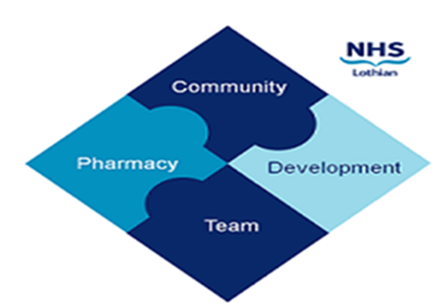 COMMUNITY PHARMACY DEVELOPMENT TEAM WEEKLY UPDATE  Wed 31st January 2024  We hope that you will take some time to read the information below and share with the whole team.   Ellen Jo and Fiona   
https://www.communitypharmacy.scot.nhs.uk/nhs-boards/nhs-lothian/      Scabies –  We have seen an increase in scabies cases presenting at Lothian community pharmacies.  In some cases the infection in families has been present for up to 6 months, sometimes caused by only the presenting case being treated rather than the whole household/close contacts. Please see the links below for a reminder of the advice around treatment of scabies including advice that should be given to patients regarding additional hygiene measures to be taken.  Please remember to consider blended families when thinking about the people who may need to be treated.  We have also attached the current MSAN for your reference for further information and advice regarding the currently irregular supply of permethrin. Please ensure your team including any Reliefs and Locums are also aware.Scabies | NHS informUKHSA guidance on the management of scabies cases and outbreaks in long-term care facilities and other closed settings - GOV.UK (www.gov.uk)CD Scripts  – we have received a few queries about the validity of controlled drug scripts.  Prescribers can specify an 'appropriate date' which is additionally printed or handwritten (which should be countersigned by the prescriber) on the prescription even though it is later than the date on which the prescription was signed/printed.  It is the 'appropriate date' on which the prescription becomes valid, and you must begin dispensing within 28 days of this date. MCR Resources – with the rise in patient numbers on the Medicines: Care and Review (MCR) service and using serial scripts, we just wanted to remind you of all the helpful resources on our community pharmacy webpage to support you.  This includes MCR claiming tips, PCR info, and useful templates:https://www.communitypharmacy.scot.nhs.uk/nhs-boards/nhs-lothian/mcr-serial-prescriptions/Diabetes MCN Newsletter – please see attached for the latest NHS Lothian Diabetes Managed Clinical Network newsletter including prescribing and supply updates, conference and training events, and updated patient leaflets.We hope that you are all keeping well. Please get in touch with us if there is anything you would like to see more information on or if you have any questions. The Community Pharmacy Development Team Royal Edinburgh Hospital 